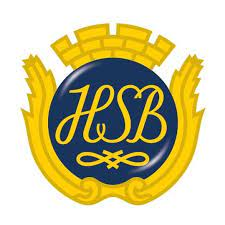 BRF Eriksfält informerarNu har vårdagjämningen passerat och förhoppningsvis kan vi lämna vintern bakom oss och välkomna ljuset och grönskan igen. Det känns som om det varit en lång och besvärlig vinter på många sätt men vi ser med tillförsikt fram emot våren och allt det vackra som följer.Styrelsen är i full gång med “terminens” arbete och vill informera er kring saker som händer inom vår förening och som vill göra er extra uppmärksamma på.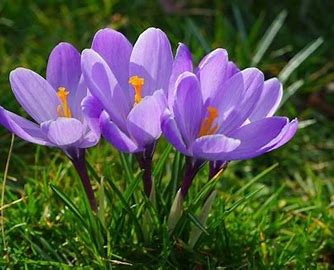 Förvaltningskontoret kommer under April månad inte ha kvällsöppet på tisdagar för schemaläggningen för arbetstiden kolliderade med Khaleds pappaledighet och Johans Barntillsyn, förvaltningen beklagar men f.o.m 9/5 är det återigen öppet på tisdagarna.En omfattande renovering av biltvätthallen i garaget är nödvändig enligt miljöbalkens krav för oljeavskiljare. Efter noggrann undersökning och offertförfrågan anser vi att det inte är ekonomiskt försvarbart med dagens ekonomiska läge samt med hänsyn till övriga investeringar som bör prioriteras före. Därmed har vi valt att stänga ner tvätthallen. Styrelsen önskar förslag från medlemmar vad utrymmet kan utnyttjas till.  Föreningen har tyvärr haft besök av inbrottstjuvar i några av våra källarförråd och vill därmed uppmana er medlemmar att vara extra vaksamma om ni ser något som verkar misstänksamt. Sker det utanför kontorstid vill vi gärna att ni ringer vaktbolaget(dvs ring kontoret så kopplas ni vidare) men även att ni kontaktar polisen. När det gäller samtal till vaktbolaget i ett eget privat ärende som inte är akut eller som inte följer föreningens regler och stadgar kan kostnaden för jourutryckningen debiteras medlemmen. Exempel på sådana ärenden är stopp i toaletten, att man inte hämtat ut tvätten i tid, att tv:n inte fungerar, att en säkring gått eller att hissen stannar för att man är fler personer i hissen än vad som är tillåtet.Vi har ännu inte någon mer information för elstödet till bostadsrättsföreningar men att vi kommer att komma ut med information så fort vi får reda på något. Misskötsel av städning av tvättstugorna fortsätter tyvärr. Inspektioner kommer att införas varje vecka nu och de medlemmar som missköter städningen kommer att stängas av från tvättstugan under en viss tid. Låt oss alla hjälpas åt att hålla tvättstugorna rena och fina, tänk på den som ska tvätta efter dig.Enligt lag skall hundar vara kopplade och detta gäller givetvis även inom vårt område. Innanför grinden och på gården leder vi cyklar och sparkcyklar. E.ON. har justerat fjärrvärmekostnaden till en ökning av 13 %,  istället för tidigare 20 %. Det är tacksamt i dessa tider då alla kostnader ökar. Vi arbetar kontinuerligt med att sänka de kostnader vi kan.Det är dags för kodbyte på våra grindar/entréer. Separat information skickas inom kort till respektive hus med er nya kod. Vi kommer inom kort att planera för en städ- och grilldag och återkommer snart med datum. Vi hoppas att så många som möjligt kan vara med och göra fint i vår “park” samtidigt som vi lär känna varandra lite bättre.Årets föreningsstämma kommer att hållas tisdagen 16/5. Mer information kommer längre fram. På mitt HSB kan du logga in och hitta mycket användbar information kring vad det innebär att bo i en brf. Där finns en rad tips och råd, bland annat hur du gör när du rengör ett vattenlås. Gå gärna in och kika!https://www.hsb.se/nyheter-och-tips/kunskapsbank/rengora-vattenlas/Vänlig hälsning,Styrelsen och förvaltningskontoret